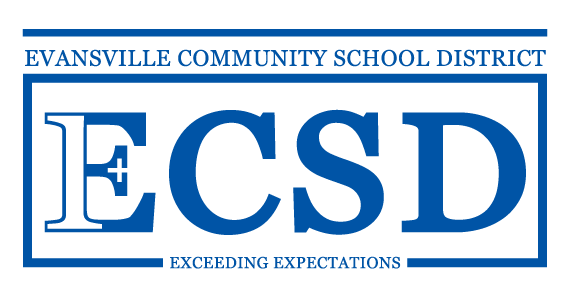 EVANSVILLE COMMUNITY SCHOOL DISTRICTCalendar Committee MeetingTuesday, April 21, 20203:30 p.m. Virtual Zoom Meeting:https://zoom.us/j/93648849874?pwd=Vis1WGgwam5HYVhSTEhKbHVnOWZhZz09
Meeting ID: 936 4884 9874
Password: 3zx9RhAgenda:Current state of the 2020-2021 CalendarRole of the Calendar CommitteeBoard Parameters for instructional daysSurvey ConsiderationsFuture role of the Committee Posted: 4/17/2020Attendance:  Attendance:  Attendance:  Scott EversonDeeJay ReddersCorine SchieldtJan KlaehnMelissa HammannJenny RunkleConnie SchultzLindsay KrullChristina RossKim Katzenmeyer